Предложение по благоустройству с. Криулино ул. Механизаторов.Общественная территория. 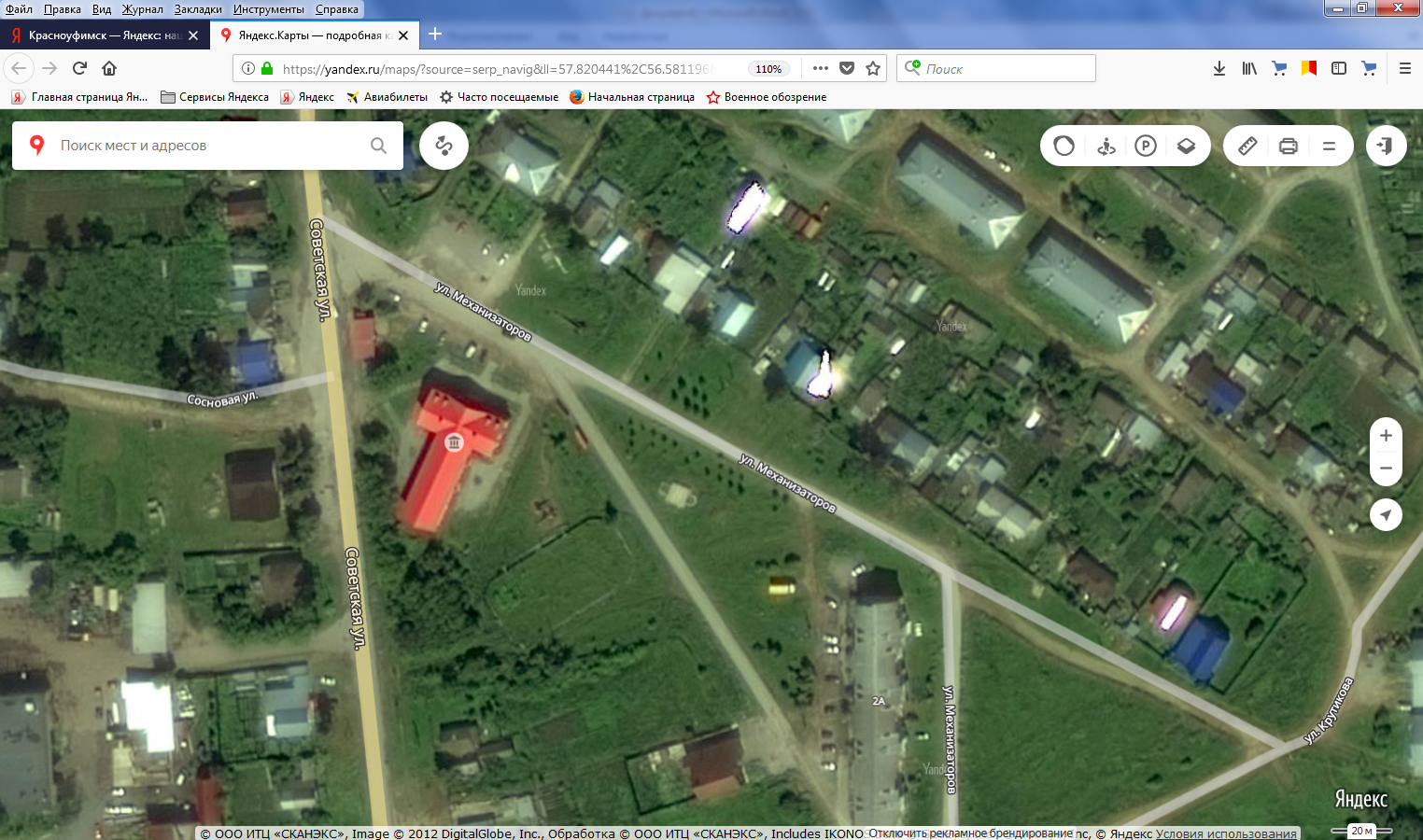 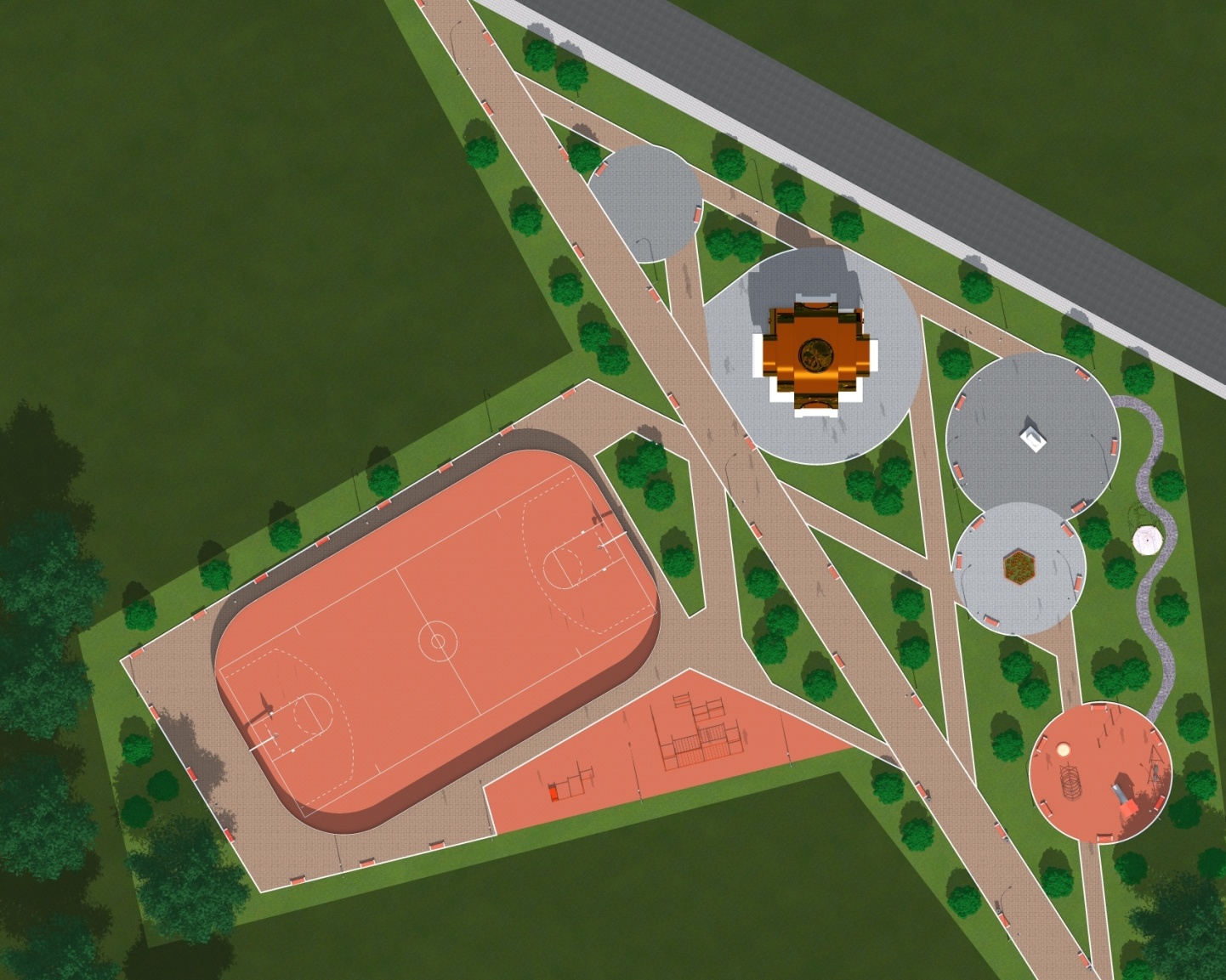 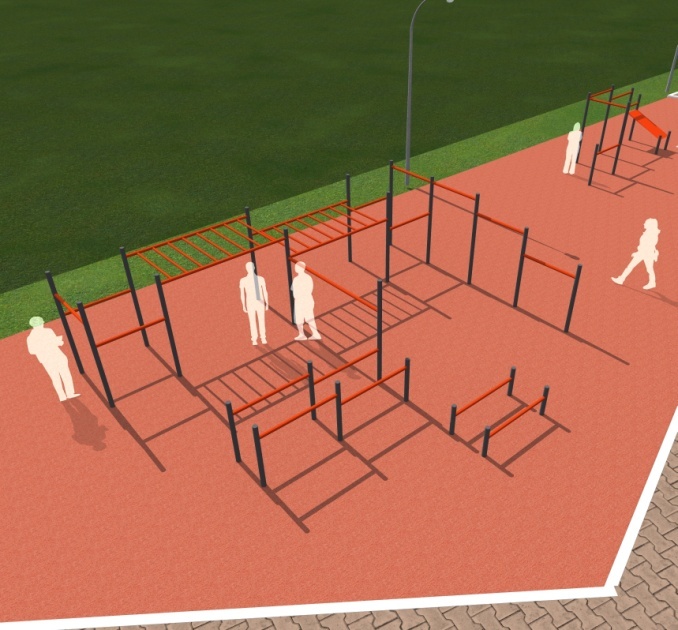 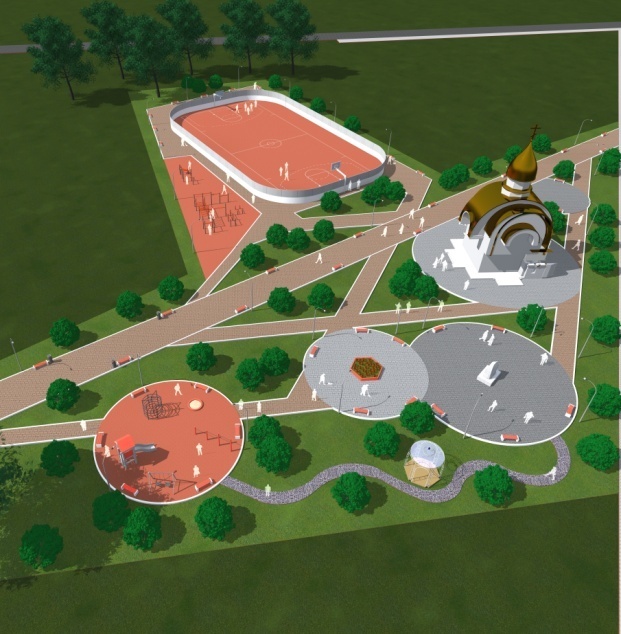 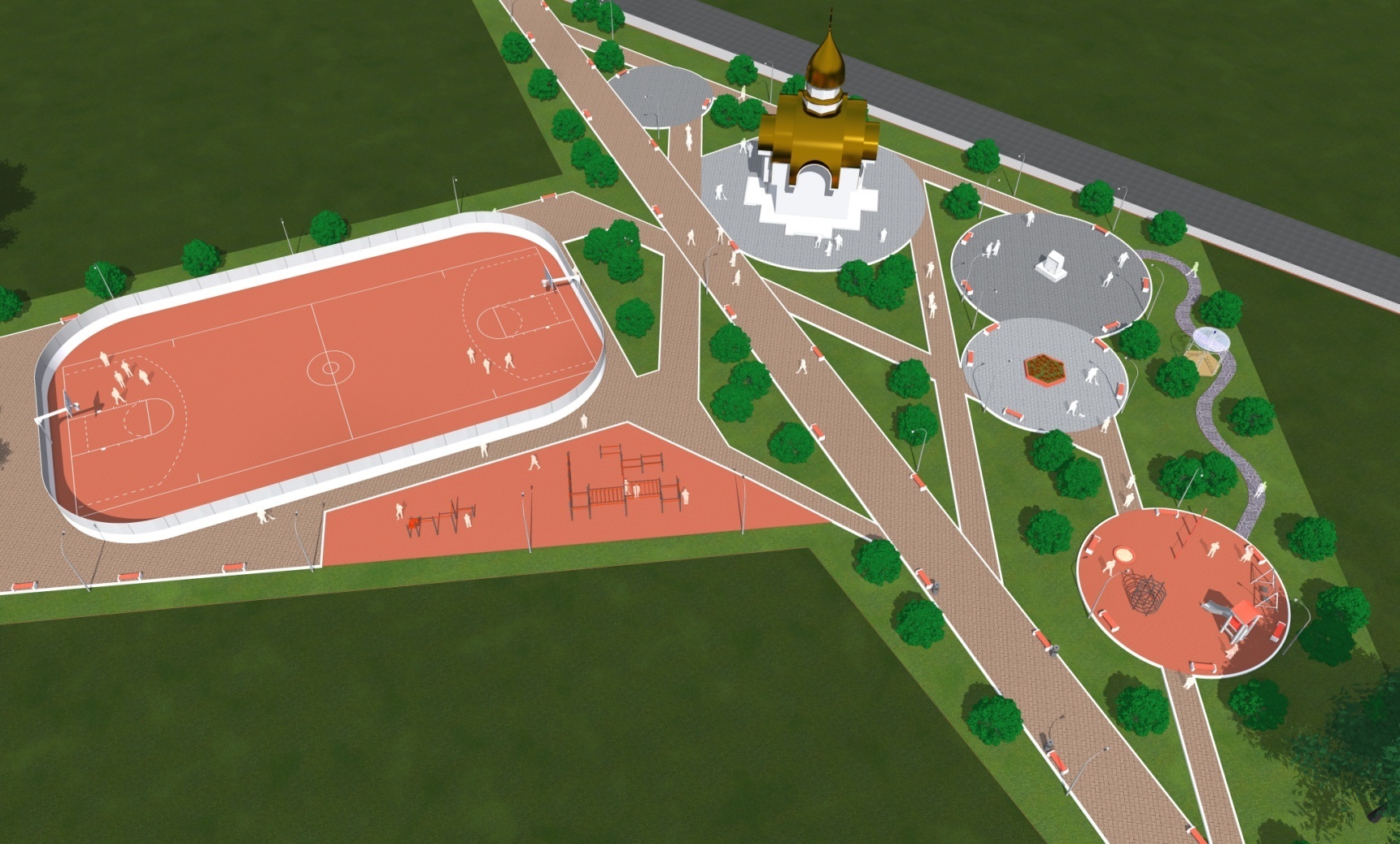 